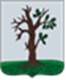 Российская ФедерацияБРЯНСКАЯ ОБЛАСТЬСОВЕТ НАРОДНЫХ ДЕПУТАТОВ СТАРОДУБСКОГО МУНИЦИПАЛЬНОГО ОКРУГАРЕШЕНИЕОт 29.02. 2024г.  №409 г. СтародубО принятии в муниципальную собственность муниципального образования Стародубский муниципальный округ Брянской области недвижимого имущества, передаваемого безвозмездно В соответствии со ст. 50, 51 Федерального закона от 06.10.2003 № 131-ФЗ «Об общих принципах организации местного самоуправления в Российской Федерации», Положения «О  порядке владения, пользования и распоряжения (управления), имуществом, находящимся в муниципальной собственности муниципального образования Стародубского муниципального округа Брянской области», утвержденного решением Совета народных депутатов Стародубского муниципального округа от 30.06.2022г. №242    , рассмотрев обращения Емельяненко М.В., Совет народных депутатов Стародубского муниципального округа Брянской области решил:1. Принять в муниципальную собственность муниципального образования Стародубский муниципальный округ Брянской области недвижимое имущество, передаваемое безвозмездно:- Здание, назначение: нежилое, кадастровый номер: 32:23:0400107:292, общей площадью 322,3 кв.м., территория Десятуховский сектор, дом 35.- Земельный участок, кадастровый номер: 32:23:0330301:206, категория земель: земли населенных пунктов, разрешенное использование: обеспечение сельскохозяйственного  производства; хранение и переработка сельскохозяйственной продукции, общая площадь 3 165 кв.м., адрес объекта: Российская Федерация, Брянская область, Стародубский муниципальный округ, территория Десятуховский сектор, земельный участок 35.2. Настоящее решение вступает в силу с момента его официального опубликования.Глава Стародубского муниципального округа						       Н.Н. Тамилин